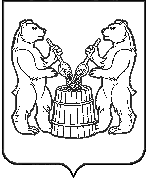 АДМИНИСТРАЦИЯУСТЬЯНСКОГО МУНИЦИПАЛЬНОГО ОКРУГААРХАНГЕЛЬСКОЙ ОБЛАСТИПОСТАНОВЛЕНИЕот 11 июня 2024 года  №  1241р.п. ОктябрьскийО внесении изменений в   муниципальную программуУстьянского муниципального округа Архангельской области«Комплексное развитие сельских территорий Устьянского муниципального округа»В соответствии со статьей 179 Бюджетного кодекса Российской Федерации, постановлениями администрации Устьянского муниципального округа Архангельской области от 26 апреля 2023 года № 803 «Об утверждении Порядка разработки, реализации и оценки эффективности муниципальных программ Устьянского муниципального округа» администрация Устьянского муниципального округаПОСТАНОВЛЯЕТ:Внести изменения в муниципальную программу «Комплексное развитие сельских территорий Устьянского муниципального округа», утвержденную постановлением администрации Устьянского муниципального округа от 10 ноября 2023 года № 2692, изложив ее в редакции согласно Приложению к настоящему постановлению.Настоящее постановление разместить на официальном сайте Устьянского муниципального округа и в АИС «ГАС Управление».Настоящее постановление вступает в силу со дня его подписания.Глава Устьянского муниципального округа                                       С.А. Котлов